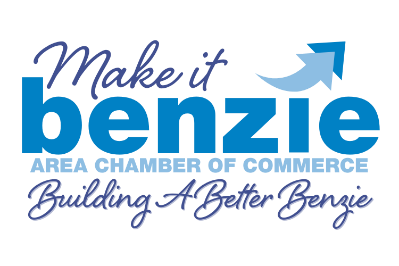 				826 Michigan Ave				PO Box 204				Benzonia, MI  49616				P (231) 882-5801 * F (231) 882-9249				www.benzie.orgBenzie Area Chamber of CommerceBoard Member Application of InterestPlease complete this form and return it to the Chamber office for consideration by ournominating committee for future openings on our Board of DirectorsPoints of Interest:*Eligibility requires membership to the Benzie Area Chamber of Commerce in good standing*Terms are for three years, unless you are completing a vacancy of a currently seated Board member*Up to six seats are elected annually*Executive seats are elected by the Board of Directors*Meetings are usually held on the third Wednesday of each month at 8:00amName: Member Business or Organization: Positon: Personal Address: City:  , State: , Zip: Daytime Phone: , Mobile Phone (if different): Email Address: List any Boards that you are currently or have served, the number of years, and positions held on that Board.  Please list in order from most recent.Organization									# Years		Executive Position (Y/N)	Tell us why you are interested in being considered for a seat on the Benzie Area Chamber of Commerce Board of Directors: If nominated, I will make a reasonable attempt to attend all meetings of the Board of Directors and any special meetings called by the Chairperson.  I also agree to participate in Chamber of Commerce activities and will be willing to take a position on controversial issues.  Participation on at least on committee is encouraged of Board members.Please check committees of interest: Legislative Advocacy     Finance     Member Services     Foundation     Awards     Events & FundraisingSignature								Date*Applications will be kept on file for two years, at which time you may complete an updated application